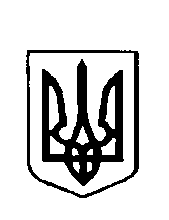 УКРАЇНАВарковицька сільська рада ДУБЕНСЬКОГО району РІВНЕНСЬКОЇ областіВоСЬМЕ скликання(  тринадцята  сесія) рішенняПро надання дозволу на виготовлення технічноїдокументації із землеустрою гр..Кулик Н.К.  щодовстановлення (відновлення) меж земельної ділянки в натурі (на місцевості) для будівництва та обслуговування житлового будинку господарських будівель і споруд ( присадибна ділянка). 	Розглянувши заяву громадянки Кулик Неоніли Кирилівни жительки с.Сатиїв, про надання дозволу на виготовлення технічної документації із землеустрою щодо встановлення (відновлення) меж земельної ділянки в натурі (на місцевості) для будівництва та обслуговування житлового будинку господарських будівель і споруд (присадибна ділянка), яка розташована в межах с.Сатиїв по вул.9 Травня, 6 Дубенського району Рівненської області, керуючись ст.ст.12, 118, п.1. 121 Земельного кодексу України, п.з4 ст.26 Закону України  "Про місцеве самоврядування в Україні", сільська радаВ И Р І Ш И Л А:1.Надати дозвіл громадянці Кулик Неонілі Кирилівні на виготовлення технічної документації із землеустрою щодо встановлення (відновлення) меж земельної ділянки в натурі (на місцевості) для будівництва та обслуговування житлового будинку господарських будівель і споруд (присадибна ділянка), площею 0,25га, яка розташована в межах с.Сатиїв по вул.9 Травня, 6 Дубенського району Рівненської області із земель житлової та громадської забудови.2.Громадянці Кулик Неонілі Кирилівні укласти договір з проектною землевпорядною організацією на виготовлення технічної документації із землеустрою щодо встановлення (відновлення) меж земельної ділянки в натурі (на місцевості) для будівництва та обслуговування житлового будинку господарських будівель і споруд (присадибна ділянка),  і подати її на розгляд та затвердження сесії сільської ради. 3.Контроль за виконання даного рішення покласти на землевпорядника сільської ради.Сільський голова						Юрій ПАРФЕНЮК  19 листопа 2021 року№   598   